Western Cape Provincial ParliamentSTANDING COMMITTEE ON EDUCATION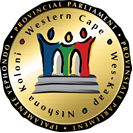 Chairperson: LJ Botha 					Procedural Officer: Wasiema Hassen-Moosa		 					Tel: 021 487-1630	Fax: 021 487-1685							Email: wasiema.hassenmoosa@wcpp.gov.zaSenior Procedural Officer: Ben Daza 		 					Tel: 021 487-1679	Fax: 021 487-1685							Email: bdaza@wcpp.gov.za (Ref no: 11/4/1/2/10)NOTICE OF A MEETINGPlease note that a meeting of the above Standing Committee will take place as follows: Date:	Wednesday, 18 March 2020 Time: 	12:00 – 13:00 Venue: 	Committee Room 1, 4th Floor, 7 Wale Street, Cape Town AGENDAFinalisation of Committee Report on Vote: 5 Education in the Schedule to the Western Cape Appropriation Bill [B3-2020] Consideration and adoption of the Draft Committee Minutes of 13 March 2020, 30 October 2019, 27 November 2019, 04 February 2020 and Draft Committee Oversight reports of 15 November 2019, Visit Week of 27 – 31 January 2020 and 19 February 2020. Consideration and adoption of Draft Programme for Standing Committee on Education.Actions/Recommendations.Above agenda items may be rearranged by the Committee at short noticeShould you be unable to attend kindly forward apologies to the Committee Co-ordinator as well as arrange for an alternate and indicate the name of the alternate at your earliest convenience.